РегламентХод урокаРесурсы1 - 6Организационный момент- Здравствуйте! Мы рады приветствовать наших гостей. Пусть сегодняшний урок принесет нам всем радость общения. Сегодня на уроке ребята, Вас ожидает много интересных заданий, новых открытий, а помощниками Вам будут: внимание, находчивость и смекалка.- А начнем мы наш урок с мозгового штурма! - Сколько дней в феврале? (28/29дн)- Сколько часов в одних сутках? (24ч)- Сколько в одном метре сантиметров? (100см)- Сколько сантиметров в 9 дециметрах? (90см)- С одной яблони сорвали 5 яблок. Сколько яблок сорвут с 7 яблонь? (35 яблок)- На лыжную прогулку пошли 18 девочек, а мальчиков на 12 больше. Сколько мальчиков пошли на прогулку? Сколько всего детей пошло на прогулку? (30/48д)- В корзине 8 груш, их поделили поровну на двоих детей. Сколько груш досталось каждому? (4гр)- А эту задачу слушайте очень внимательно!Мы ходили в лес с друзьями, и грибы там собирали, Я – 4, другой мой 7, 10 Катя и Асель. Что ребята посчитали? Сколько шишек мы собрали? (0)- Молодцы! Разбудили, разогрели наш мозг, готовы работать дальше?7 - 17- Ребята, я хочу поговорить с Вами о танцах. Вы любите танцевать? (ответы детей)- А теперь соберите пазл в группе и посмотрите, какой танец изображен у Вас? (казахский, русский, китайский, индийский) - Это все народные танцы! А теперь посмотрите на доску, танцы каких народов здесь изображены? А чтобы это выяснить, нам нужно решить уравнения!Работа в тетрадях- Открываем тетради, записываем число, классная работа, показ.Выполнение задания с 62 №1 (4 ученика работают у доски, остальные в тетради)- Молодцы ребята!  Картинки, карточки18 - 19Физминутка- А теперь давайте выполним танцевальную физминутку, раз у нас идет речь о танцах!Музыка20 - 25- А теперь выполним задачу на странице 62 №3(а)Один ученик работает у доски, остальные в тетради. Кружок народных танцев посещают 20 человек. Среди них 12 девочек, а остальные – мальчики. Сколько мальчиков посещает кружок? (8 мальчиков посещаю кружок)- Перед Вами лежат дескрипторы, глядя на этот дескриптор оцените работу у доски.- Покажите пальцами сколько баллов. Молодцы! Дескрипторы 26 - 30- А теперь поиграем в игру «Верно – неверно»- Верно ли, что число последующее за числом 11 это число 12?- Верно ли, что предыдущее числу 20 число 21?- Верно ли, что между числами 16 и 18 стоит 19?- Верно ли, что 3 * 7 = 21?- Верно ли, если число 78 уменьшить на 20 получится 48?- Верно ли, что в 1 центнере 10 килограмм?- Верно ли, что 45 / 5 = 8?- Верно ли, что в 1 часу 60 секунд?- Верно ли, что 4 * 6 = 26?- Верно ли, что у 3 котят вместе 9 лап?- Верно ли, что 32 / 8 = 4?- Молодцы!31 - 35- Выполним задание на странице 63 №4. Вам необходимо заменить умножение на сложение и вычислить. (Дети выполняют задание самостоятельно)- А теперь поменяйтесь тетрадями в парах и сделайте взаимопроверку. (Ответы вывешиваются на доске)Карточка с ответами36 - 40Рефлексия 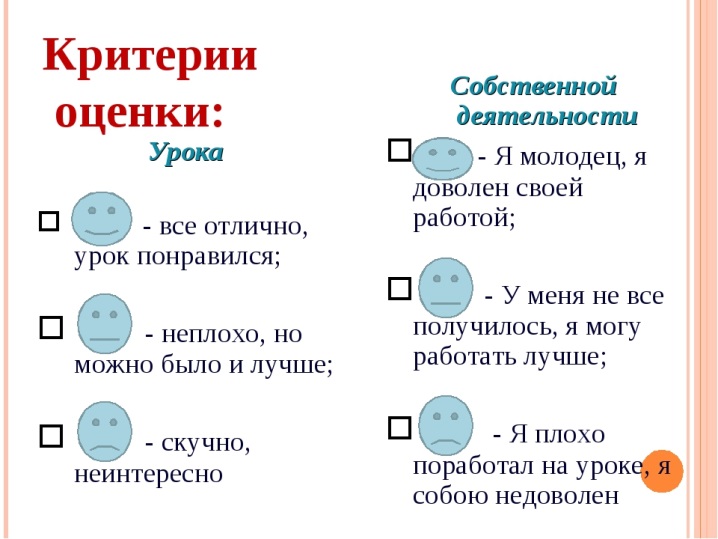 - Домашнее задание с 63 № 5- Спасибо всем за урок!Индивидуальные карточки